Publicado en  el 09/10/2014 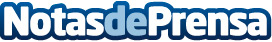 Listos para una nueva era de Honda en la historia de la F1Amantes de la velocidad, ya podéis ver un adelanto del motor que Honda está desarrollando para su esperado retorno a la Fórmula 1. Durante el pasado Gran Premio de F1, celebrado en el circuito japonés de Suzuka y jugando en casa, Honda desveló los primeros detalles del motor que equipará sus monoplazas en 2015, detalles que hoy compartimos en este blog con todo aquel que quiera escuchar el corazón deportivo de Honda.Datos de contacto:Honda MotorsNota de prensa publicada en: https://www.notasdeprensa.es/listos-para-una-nueva-era-de-honda-en-la_1 Categorias: Premios http://www.notasdeprensa.es